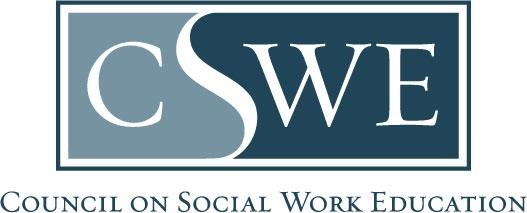 Commission on Accreditation (COA) Department of Social Work Accreditation (DOSWA) Baccalaureate and Master’s Social Work Program Accreditation2022 EPASForm AS M3.2.4 | Specialized Practice Curriculum Matrix[Delete this help text before submission: Delete the directions before submission.]DirectionsPurposeComplete this form to identify competency-based specialized course content per Accreditation Standard M3.2.4.A copy of this form is embedded in the required Volume 1 templates for Benchmark 1, Benchmark 2, and Reaffirmation / Initial Accreditation Self-study. Formatting & SubmissionSubmit this form within your accreditation documents, which may be submitted as a Microsoft Word document or searchable PDF, per policy 1.2.11. Document Submission Policy in the EPAS Handbook.Accreditation documents must be a single document and may not include separate attachments nor appendices.Scanned documents will not be accepted.Email completed accreditation documents to the program’s assigned Accreditation Specialist by the due date.Timeframe for Review & ResponseAccreditation documents are reviewed and processed at the assigned COA meeting. Programs and their institution’s president / chancellor will receive a decision letter 30-days after the conclusion of the COA meeting. [Delete this help text before submission: Repeat subheading and develop a separate matrix for each area of specialized practice.]Area of Specialized Practice Name: Insert text hereCompetency 1: Demonstrate Ethical and Professional Behavior Competency 2: Advance Human Rights and Social, Racial, Economic, and Environmental JusticeCompetency 3: Engage Anti-Racism, Diversity, Equity, and Inclusion (ADEI) in Practice Competency 4: Engage in Practice-Informed Research and Research-Informed Practice Competency 5: Engage in Policy Practice Competency 6: Engage with Individuals, Families, Groups, Organizations, and/or Communities (relevant system levels are selected by the program to reflect the area of specialized practice)Competency 7: Assess Individuals, Families, Groups, Organizations, and/or Communities (relevant system levels are selected by the program to reflect the area of specialized practice)Competency 8: Intervene with Individuals, Families, Groups, Organizations, and/or Communities (relevant system levels are selected by the program to reflect the area of specialized practice)Competency 9: Evaluate Practice with Individuals, Families, Groups, Organizations, and/or Communities (relevant system levels are selected by the program to reflect the area of specialized practice)Optional: Competency #: Title of Additional CompetencyCourse Number & TitleSpecialized Course ContentDimension(s)Page Number in Volume 2 Syllabi Knowledge Values Skills Cognitive & Affective Processes#Insert a new row for each identified course content Knowledge Values Skills Cognitive & Affective Processes#Course Number & TitleSpecialized Course ContentDimension(s)Page Number in Volume 2 Syllabi Knowledge Values Skills Cognitive & Affective Processes#Insert a new row for each identified course content Knowledge Values Skills Cognitive & Affective Processes#Course Number & TitleSpecialized Course ContentDimension(s)Page Number in Volume 2 Syllabi Knowledge Values Skills Cognitive & Affective Processes#Insert a new row for each identified course content Knowledge Values Skills Cognitive & Affective Processes#Course Number & TitleSpecialized Course ContentDimension(s)Page Number in Volume 2 Syllabi Knowledge Values Skills Cognitive & Affective Processes#Insert a new row for each identified course content Knowledge Values Skills Cognitive & Affective Processes#Course Number & TitleSpecialized Course ContentDimension(s)Page Number in Volume 2 Syllabi Knowledge Values Skills Cognitive & Affective Processes#Insert a new row for each identified course content Knowledge Values Skills Cognitive & Affective Processes#Course Number & TitleSpecialized Course ContentDimension(s)System Level(s)Page Number in Volume 2 Syllabi Knowledge Values Skills Cognitive & Affective Processes Individuals Families Groups Organizations Communities#Insert a new row for each identified course content Knowledge Values Skills Cognitive & Affective Processes Individuals Families Groups Organizations Communities#Course Number & TitleSpecialized Course ContentDimension(s)System Level(s)Page Number in Volume 2 Syllabi Knowledge Values Skills Cognitive & Affective Processes Individuals Families Groups Organizations Communities#Insert a new row for each identified course content Knowledge Values Skills Cognitive & Affective Processes Individuals Families Groups Organizations Communities#Course Number & TitleSpecialized Course ContentDimension(s)System Level(s)Page Number in Volume 2 Syllabi Knowledge Values Skills Cognitive & Affective Processes Individuals Families Groups Organizations Communities#Insert a new row for each identified course content Knowledge Values Skills Cognitive & Affective Processes Individuals Families Groups Organizations Communities#Course Number & TitleSpecialized Course ContentDimension(s)System Level(s)Page Number in Volume 2 Syllabi Knowledge Values Skills Cognitive & Affective Processes Individuals Families Groups Organizations Communities#Insert a new row for each identified course content Knowledge Values Skills Cognitive & Affective Processes Individuals Families Groups Organizations Communities#Course Number & TitleSpecialized Course ContentDimension(s)Page Number in Volume 2 Syllabi Knowledge Values Skills Cognitive & Affective Processes#Insert a new row for each identified course content Knowledge Values Skills Cognitive & Affective Processes#